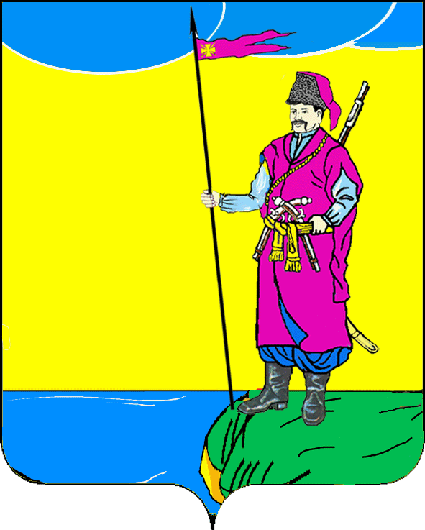 АДМИНИСТРАЦИИ ПЛАСТУНОВСКОГО СЕЛЬСКОГО ПОСЕЛЕНИЯ ДИНСКОГО РАЙОНАПОСТАНОВЛЕНИЕот  07.10.2021										№ 224станица ПластуновскаяОб утверждении муниципальной программы«Противодействие коррупции в Пластуновском сельском поселении Динского района на 2021-2024 годы»Руководствуясь положениями Национального плана противодействия коррупции на 2021-2024гг., утвержденными Указом Президента Российской Федерации от 16.08.2021 № 478 «О Национальном плане противодействия коррупции на 2021 - 2024 годы», распоряжением Главы Администрации (Губернатор) Краснодарского Края от 30 сентября 2008 г. N 789-р «О мерах по противодействию коррупции в Краснодарском крае», п о с т а н о в л я ю:1. Утвердить муниципальную программу «Противодействие коррупции в Пластуновском сельском поселении Динского района на 2021-2024 годы»                         (далее - программа) согласно приложению к настоящему постановлению.2. Постановление администрации Пластуновского сельского поселения Динского района от 11.11.2020 № 246 «Об утверждении муниципальной программы «Противодействие коррупции в Пластуновском сельском поселенииДинского района на 2021-2023 годы» считать утратившим силу.3. Общему отделу администрации Пластуновского сельского поселения Динского района (Шиляева) обеспечить официальное обнародование  настоящего постановления в установленных местах и разместить его  на официальном сайте Пластуновского сельского поселения Динского района в информационно-телекоммуникационной сети «Интернет».4. Контроль за выполнением настоящего постановления оставляю за собой.5. Постановление вступает в силу после его официального обнародования.Глава Пластуновскогосельского поселения							              С.К.ОлейникМУНИЦИПАЛЬНАЯ ПРОГРАММА«Противодействие коррупции в Пластуновском сельском поселении Динского района на 2021-2024 годы»ПАСПОРТмуниципальной программы «Противодействие коррупции в Пластуновском сельском поселении Динского района на 2021-2024 годы»Характеристика текущего состояния противодействия коррупции1.1. Коррупция представляет собой серьезную угрозу функционированию публичной власти на основе права и закона, верховенства закона и подрывает доверие населения к государственной власти и органам местного самоуправления, существенно замедляет экономическое развитие общества.1.2. Имеющиеся сведения о фактах коррупции позволяют сделать вывод о необходимости целенаправленных, скоординированных усилий исполнительных органов государственной власти, органов местного самоуправления, институтов гражданского общества и населения по противодействию коррупции на территории Пластуновского сельского поселения Динского района.1.3. Программа представляет собой целенаправленную систему профилактических мероприятий, разработанных на основе совершаемых преступлений коррупционной направленности.1.4. Программа должна стать основой комплекса антикоррупционных мер. В связи с этим основные мероприятия программы направлены на борьбу с коррупцией и профилактику коррупционных проявлений в деятельности администрации Пластуновского сельского поселения Динского района, а также на создание системы противодействия коррупции в целом.Таким образом, именно программно-целевой метод является наиболее предпочтительным для решения обозначенных проблем.Цели, задачи, сроки и этапы реализации программы2.1. Основными целями программы являются:недопущение коррупции, её проявлений во всех сферах жизнедеятельности Пластуновского сельского поселения Динского района;создание системы противодействия коррупции;отсутствие коррупции, её влияния на активность и эффективность деятельности администрации Пластуновского сельского поселения Динского района, повседневную жизнь граждан;обеспечение защиты прав и законных интересов граждан и организаций от угроз, связанных с коррупцией;проведение эффективной политики по предупреждению коррупции в администрации Пластуновского сельского поселения Динского района;укрепление доверия жителей Пластуновского сельского поселения Динского района к органам местного самоуправления.2.2. Задачи программы:оценка существующего уровня коррупции;предупреждение коррупционных правонарушений путем привлечения широких слоев населения и вовлечения институтов гражданского общества в реализацию антикоррупционной политики;обеспечение прозрачности деятельности администрации Пластуновского сельского поселения Динского района;обеспечение наступления ответственности за коррупционные правонарушения во всех случаях, предусмотренных действующим законодательством;совершенствование муниципальной службы в целях устранения условий, порождающих коррупцию;совершенствование системы подбора и расстановки кадров, исключающей коррупцию;повышение профессионального уровня муниципальных служащих;формирование в обществе антикоррупционного сознания, нетерпимого отношения к коррупции;содействие реализации прав граждан и организаций на доступ к информации о фактах коррупции и коррупциогенных факторах, а также на свободное освещение в средствах массовой информации указанных фактов.2.3. Этапы реализации программы не предусмотрены.Финансово-экономическое обоснование ПрограммыРеализация программных мероприятий не повлечет осуществление финансирования программы за счет средств бюджета поселения.Сумма планируемых расходов по годам:2021 год - 0,0 тыс. руб.;2022 год - 0,0 тыс. руб.;2023 год - 0,0 тыс. руб.;2024 год - 0,0 тыс. руб.Методика оценки эффективности реализации муниципальной программы4.1. Оценка эффективности реализации муниципальной программы проводится ежегодно. Результаты оценки эффективности реализации муниципальной программы представляются ее координатором в составе ежегодного доклада о ходе реализации муниципальной программы и оценке эффективности ее реализации.4.2. Оценка эффективности реализации муниципальной программы включает:оценку степени реализации мероприятий программы и достижения ожидаемых непосредственных результатов их реализации;оценку степени соответствия запланированному уровню расходов;оценку эффективности использования финансовых средств;оценку степени достижения целей и решения задач муниципальной программы;4.3. Оценка степени реализации мероприятий программы и достижения ожидаемых непосредственных результатов их реализации4.3.1. Степень реализации мероприятий оценивается как доля мероприятий выполненных в полном объеме по следующей формуле:СРм = Мв / М, где:СРм - степень реализации мероприятий;Мв - количество мероприятий, выполненных в полном объеме, из числа мероприятий, запланированных к реализации в отчетном году;М - общее количество мероприятий, запланированных к реализации в отчетном году.4.3.2. Мероприятие может считаться выполненным в полном объеме при достижении следующих результатов:- мероприятие, результаты которого оцениваются на основании числовых значений показателя непосредственного результата реализации мероприятия (далее - результат), считается выполненным в полном объеме, если фактически достигнутое его значение составляет не менее 95% от запланированного и не хуже, чем значение показателя результата, достигнутое в году, предшествующем отчетному, с учетом корректировки объемов финансирования по мероприятию.Выполнение данного условия подразумевает, что в случае, если степень достижения показателя результата составляет менее 100%, проводится сопоставление значений показателя результата, достигнутого в отчетном году, со значением данного показателя результата, достигнутого в году, предшествующем отчетному. В случае ухудшения значения показателя результата по сравнению с предыдущим периодом, проводится сопоставление темпов роста данного показателя результата с темпами роста объемов расходов по рассматриваемому мероприятию. При этом мероприятие может считаться выполненным только в случае, если темпы ухудшения значений показателя результата ниже темпов сокращения расходов на реализацию мероприятия (например, допускается снижение на 1% значения показателя результата, если расходы сократились не менее чем на 1% в отчетном году по сравнению с годом, предшествующим отчетному.- мероприятие, предусматривающее оказание муниципальных услуг (выполнение работ) на основании муниципальных заданий, финансовое обеспечение которых осуществляется за счет средств бюджета поселения, считается выполненным в полном объеме в случае выполнения сводных показателей муниципальных заданий по объему (качеству) муниципальных услуг (работ) в соответствии с:соглашением о порядке и условиях предоставления субсидии на финансовое обеспечение выполнения муниципального задания, заключаемого муниципальным бюджетным учреждением муниципального образования Пластуновское сельское поселение Динского района.- по иным мероприятиям результаты реализации могут оцениваться как достижение или не достижение качественного результата.4.4. Оценка степени соответствия запланированному уровню расходов.4.4.1. Степень соответствия запланированному уровню расходов оценивается как отношение фактически произведенных в отчетном году расходов на их реализацию к плановым значениям по следующей формуле:ССуз = Зф / Зп, где:ССуз - степень соответствия запланированному уровню расходов;Зф - фактические расходы на реализацию в отчетном году;Зп - объемы финансовых средств, предусмотренные на реализацию программы на отчетный год в соответствии с действующей на момент проведения оценки эффективности реализации редакцией муниципальной программы.4.5. Оценка эффективности использования финансовых средств.4.5.1. Эффективность использования финансовых средств рассчитывается как отношение степени реализации мероприятий к степени соответствия запланированному уровню расходов по следующей формуле:Эис = СРм / ССуз, где:Эис - эффективность использования финансовых средств;СРм - степень реализации мероприятий;ССуз - степень соответствия запланированному уровню расходов.4.6. Оценка степени достижения целей и решения задач муниципальной программы.4.6.1. Для оценки степени достижения целей и решения задач (далее - степень реализации) муниципальной программы определяется степень достижения плановых значений каждого целевого показателя, характеризующего цели и задачи муниципальной программы.4.6.2. Степень достижения планового значения целевого показателя, характеризующего цели и задачи муниципальной программы, рассчитывается по следующей формуле:СДмппз = ЗПмпф / ЗПмпп,	Где СДмппз - степень достижения планового значения целевого показателя, характеризующего цели и задачи муниципальной программы;ЗПмпф - значение целевого показателя, характеризующего цели и задачи муниципальной программы, фактически достигнутое на конец отчетного периода;ЗПмпп - плановое значение целевого показателя, характеризующего цели и задачи муниципальной программы.4.6.3. Степень реализации муниципальной программы рассчитывается по формуле:СРмп = (СДмппз1 + СДмппз2 + … + СДмппзm) / m, где:	СРмп - степень реализации муниципальной программы;СДмппз - степень достижения планового значения целевого показателя, характеризующего цели и задачи муниципальной программы;m - количество целевых показателей, характеризующих цели и задачи муниципальной программы.При использовании данной формулы в случаях, если СДмппз>1, его значение принимается равным 1.4.7. Оценка эффективности реализации муниципальной программы4.7.1. Эффективность реализации муниципальной программы оценивается в зависимости от значений оценки степени реализации муниципальной программы и оценки эффективности использования финансовых средств по следующей формуле:ЭРмп = СРмп * Эис, где:ЭРмп - эффективность реализации программы;СРмп - степень реализации программы;Эис - эффективность использования финансовых средств.4.7.2. Эффективность реализации муниципальной программы признается высокой в случае, если значение ЭРмп составляет не менее 0,90.Эффективность реализации муниципальной программы признается средней в случае, если значение ЭРмп, составляет не менее 0,80.Эффективность реализации муниципальной программы признается удовлетворительной в случае, если значение ЭРмп составляет не менее 0,70.В остальных случаях эффективность реализации муниципальной программы признается неудовлетворительной.4.8. Реализация целевых программных мероприятий позволит:исключить коррупциогенные факторы из проектов муниципальных нормативных правовых актов администрации Пластуновского сельского поселения Динского района, обеспечить полное соответствие муниципальных нормативных правовых актов требованиям антикоррупционного законодательства;создать условия для обеспечения открытости, здоровой конкуренции и объективности при осуществлении закупок товаров, работ, услуг для обеспечения муниципальных нужд;повысить профессиональный уровень муниципальных служащих в вопросах противодействия коррупции;сформировать систему открытости и доступности информации о деятельности администрации Пластуновского сельского поселения Динского района при выработке и принятии решений по важнейшим вопросам жизнедеятельности населения;предупредить совершение муниципальными служащими коррупционных правонарушений;предотвратить коррупционные проявления при предоставлении муниципальных услуг;укрепить доверие граждан к органам местного самоуправления Пластуновского сельского поселения Динского района;4.9. В результате реализации программы ожидается, что достигнутые результаты, в том числе укрепление доверия граждан и институтов гражданского общества к органам местного самоуправления, обеспечат поддержку деятельности органов местного самоуправления в сфере экономики, будут способствовать проведению социальных преобразований, укреплению местного самоуправления, повышению активности населения в решении вопросов местного значения.Механизм реализации муниципальной программы5.1. Реализация мероприятий программы осуществляется администрацией Пластуновского сельского поселения Динского района.5.2. Контроль за исполнением программы осуществляет глава Пластуновского сельского поселения Динского района.5.3. Муниципальная программа реализуется посредством выполнения мероприятий в составе, объемах и сроках, предусмотренных ею.5.4. Текущее управление муниципальной программой осуществляет ее координатор, который: обеспечивает разработку муниципальной программы и её реализацию; разрабатывает в пределах своих полномочий проекты муниципальных правовых актов, необходимых для выполнения муниципальной программы; принимает решение о необходимости внесения в установленном порядке изменений в муниципальную программу; несет ответственность за достижение целевых показателей муниципальной программы; осуществляет подготовку предложений по объемам и источникам финансирования реализации муниципальной программы; организует информационную и разъяснительную работу, направленную на освещение целей и задач муниципальной программы в печатных средствах массовой информации, на официальном сайте; обеспечивает размещение на официальном сайте утвержденной муниципальной программы в актуальной редакции, а также информации о ходе реализации и достигнутых результатах муниципальной программы.5.5. При реализации мероприятий муниципальной программы участник муниципальной программы может выступать муниципальным заказчиком и (или) главным распорядителем (распорядителем) бюджетных средств, а также исполнителем (в случае, если мероприятие не предполагает финансирование за счет средств бюджета Пластуновского сельского поселения Динского района).5.6. Главный распорядитель (распорядитель) бюджетных средств обеспечивает результативность, адресность и целевой характер использования бюджетных средств. Исполнители муниципальной программы обеспечивают реализацию мероприятий и проводят анализ его выполнения.Целевые показатели муниципальной программы6.1. В рамках реализации программных мероприятий необходимо достичь следующих целевых показателей:заседания комиссии по соблюдению требований к служебному поведению муниципальных служащих администрации Пластуновского сельского поселения Динского района и урегулированию конфликта интересов - по каждому факту являющемуся основанием для проведения заседания комиссии по соблюдению требований к служебному поведению муниципальных служащих и урегулированию конфликта интересов;проведение антикоррупционной экспертизы муниципальных нормативных правовых актов и их проектов - 100% принимаемых администрацией Пластуновского сельского поселения Динского района;организация проведения проверок по сообщениям средств массовой информации о фактах коррупции со стороны муниципальных служащих - 100% сообщений средств массовой информации о фактах коррупции со стороны муниципальных служащих;рассмотрение вопросов правоприменительной практики, по результатам вступивших в законную силу решений судов, арбитражных судов о признании недействительными ненормативных правовых актов, незаконными решений и действий (бездействия) администрации и должностных лиц в целях выработки и принятия мер по предупреждению и устранению причин выявленных нарушений - 100% вступивших в законную силу решений судов, арбитражных судов о признании недействительными ненормативных правовых актов, незаконными решений и действий (бездействия) администрации Пластуновского сельского поселения Динского района;представление муниципальными служащими администрации Пластуновского сельского поселения Динского района сведений о доходах, расходах, об имуществе и обязательствах имущественного характера - 100% фактической численности муниципальных служащих;организация работы «горячей линии» для приема сообщений о фактах коррупции, определение порядка рассмотрения поступающих сообщений о коррупционных проявлениях и сопровождение сервиса приема сообщений от жителей Пластуновского сельского поселения Динского района о фактах коррупции на официальном Интернет-портале Динского сельского поселения Динского района - рассмотрение 100% поступивших сообщений о фактах коррупции среди муниципальных служащих администрации Пластуновского сельского поселения Динского района.Ведущий специалист общего отдела 							О.Ю.ЛавриненкоЦЕЛИ, ЗАДАЧИ И ЦЕЛЕВЫЕ ПОКАЗАТЕЛИ МУНИЦИПАЛЬНОЙ ПРОГРАММЫПластуновского сельского поселения Динского района«Противодействие коррупции в Пластуновском сельском поселении Динского района»Ведущий специалист общего отдела 													О.Ю.ЛавриненкоПРИЛОЖЕНИЕ № 2к муниципальной программе «Противодействие коррупции в Пластуновском сельском поселении  Динского района» на 2021-2024 годыПеречень мероприятий программы «Противодействие коррупции в Пластуновском сельском поселенииДинского района» на 2021-2024 год Ведущий специалист  общего отдела 									О.Ю.ЛавриненкоПРИЛОЖЕНИЕУТВЕРЖДЕНОПостановлением администрацииПластуновского сельского поселенияДинского районаот 07.10.2021    № 224Координатор муниципальной Программыобщий отдел администрации Пластуновского сельского поселения Динского районаКоординаторы подпрограмм муниципальной программыне предусмотреноУчастники муниципальной программыадминистрация Пластуновского сельского поселения Динского районаПодпрограммы муниципальной программыне предусмотреныВедомственные целевые программыне предусмотреныЦели муниципальной программы-создание системы по предупреждению коррупционных действий;-снижение уровня коррупции, её влияния на законность и эффективность бизнеса, деятельность муниципальных органов, на повседневную жизнь граждан на территории Пластуновского сельского поселения Динского района;- обеспечение защиты прав и законных интересов граждан, общества и государства от проявлений коррупции.- снижение уровня коррупции при исполнении  муниципальных функций и предоставлении  муниципальных услугЗадачи муниципальной программы-внедрение практики проверки муниципальных правовых актов и проектов муниципальных правовых актов на коррупциогенность;-обеспечение координации и контроля деятельности органов местного самоуправления в сфере противодействия коррупции;-разработка рекомендаций и проектов муниципальных правовых актов, направленных на снижение уровня коррупции;-предупреждение коррупционных правонарушений;-устранение условий, порождающих коррупцию;-содействие доступу граждан и организаций к информации о фактах коррупции, в том числе путём освещения таких фактов в средствах массовой информации;- обеспечение открытости, здоровой конкуренции и объективности при размещении заказов на поставки товаров, выполнение работ, оказание услуг для муниципальных нужд;Перечень целевых показателей муниципальной программы-формирование антикоррупционного общественного сознания, нетерпимости к проявлению коррупции. - осуществление мероприятий по противодействию коррупции в Пластуновском сельском поселении Динского района; обеспечение защиты прав и законных интересов жителейЭтапы и сроки реализации программы2021-2024 годыОбъёмы бюджетных ассигнований муниципальной программы 2021 год - 0,0 тыс. руб.;2022 год - 0,0 тыс. руб.;2023 год - 0,0 тыс. руб.;2024 год - 0,0 тыс. руб.;Контроль за выполнением муниципальной программы- общий контроль за исполнением Программы осуществляется главой Пластуновского сельского поселения Динского района;- в ходе исполнения Программы ежегодно уточняются механизм её реализации и состав исполнителей. ПРИЛОЖЕНИЕ № 1к муниципальной программе «Противодействие коррупции в Пластуновском сельском поселении  Динского района» на 2021-2024 года№П№ п/пНаименование целевогопоказателяЕдиницаизмеренияЗначение показателейЗначение показателейЗначение показателейЗначение показателей№П№ п/п232021 год2022 год2023 год2024123456711Муниципальная программа «Противодействие коррупции в Пластуновском сельском поселении Динского района»Муниципальная программа «Противодействие коррупции в Пластуновском сельском поселении Динского района»Муниципальная программа «Противодействие коррупции в Пластуновском сельском поселении Динского района»Муниципальная программа «Противодействие коррупции в Пластуновском сельском поселении Динского района»Муниципальная программа «Противодействие коррупции в Пластуновском сельском поселении Динского района»Муниципальная программа «Противодействие коррупции в Пластуновском сельском поселении Динского района»Цель: создание системы по предупреждению коррупционных действийЦель: создание системы по предупреждению коррупционных действийЦель: создание системы по предупреждению коррупционных действийЦель: создание системы по предупреждению коррупционных действийЦель: создание системы по предупреждению коррупционных действийЗадача: обеспечение открытости, здоровой конкуренции и объективности при размещении заказов на поставки товаров, выполнение работ, оказание услуг для муниципальных нужд; формирование антикоррупционного общественного сознания, нетерпимости к проявлению коррупцииЗадача: обеспечение открытости, здоровой конкуренции и объективности при размещении заказов на поставки товаров, выполнение работ, оказание услуг для муниципальных нужд; формирование антикоррупционного общественного сознания, нетерпимости к проявлению коррупцииЗадача: обеспечение открытости, здоровой конкуренции и объективности при размещении заказов на поставки товаров, выполнение работ, оказание услуг для муниципальных нужд; формирование антикоррупционного общественного сознания, нетерпимости к проявлению коррупцииЗадача: обеспечение открытости, здоровой конкуренции и объективности при размещении заказов на поставки товаров, выполнение работ, оказание услуг для муниципальных нужд; формирование антикоррупционного общественного сознания, нетерпимости к проявлению коррупцииЗадача: обеспечение открытости, здоровой конкуренции и объективности при размещении заказов на поставки товаров, выполнение работ, оказание услуг для муниципальных нужд; формирование антикоррупционного общественного сознания, нетерпимости к проявлению коррупции11.1Отсутствие коррупционных случаевединиц0000№п/п№п/пНаименование мероприятияСрок выполненияСрок выполненияИсполнительИсполнитель1.Оценка восприятия уровня коррупции и мониторинг коррупционных рисков1.Оценка восприятия уровня коррупции и мониторинг коррупционных рисков1.Оценка восприятия уровня коррупции и мониторинг коррупционных рисков1.Оценка восприятия уровня коррупции и мониторинг коррупционных рисков1.Оценка восприятия уровня коррупции и мониторинг коррупционных рисков1.Оценка восприятия уровня коррупции и мониторинг коррупционных рисков1.Оценка восприятия уровня коррупции и мониторинг коррупционных рисков1.1Оценка восприятия уровня коррупции в муниципальном образовании, размещение результатов в средствах массовой информации и на официальном сайте органа местного самоуправления в информационно-телекоммуникационной сети "Интернет"Оценка восприятия уровня коррупции в муниципальном образовании, размещение результатов в средствах массовой информации и на официальном сайте органа местного самоуправления в информационно-телекоммуникационной сети "Интернет"Оценка восприятия уровня коррупции в муниципальном образовании, размещение результатов в средствах массовой информации и на официальном сайте органа местного самоуправления в информационно-телекоммуникационной сети "Интернет"ежегодноежегодноОбщий отдел администрации Пластуновского сельского поселения Динского района1.2Проведение мониторинга коррупционных рисков в органе местного самоуправления, размещение результатов в средствах массовой информации и на официальных сайтах органов местного самоуправления в информационно-телекоммуникационной сети "Интернет"Проведение мониторинга коррупционных рисков в органе местного самоуправления, размещение результатов в средствах массовой информации и на официальных сайтах органов местного самоуправления в информационно-телекоммуникационной сети "Интернет"Проведение мониторинга коррупционных рисков в органе местного самоуправления, размещение результатов в средствах массовой информации и на официальных сайтах органов местного самоуправления в информационно-телекоммуникационной сети "Интернет"ежегодноежегодноОбщий отдел администрации Пластуновского сельского поселения Динского района2. Противодействие коррупции в органах местного самоуправления муниципальных образований Краснодарского края2. Противодействие коррупции в органах местного самоуправления муниципальных образований Краснодарского края2. Противодействие коррупции в органах местного самоуправления муниципальных образований Краснодарского края2. Противодействие коррупции в органах местного самоуправления муниципальных образований Краснодарского края2. Противодействие коррупции в органах местного самоуправления муниципальных образований Краснодарского края2. Противодействие коррупции в органах местного самоуправления муниципальных образований Краснодарского края2. Противодействие коррупции в органах местного самоуправления муниципальных образований Краснодарского края2.1Организация мероприятий по профессиональному развитию в области противодействия коррупции для муниципальных служащих, в должностные обязанности которых входит участие в противодействии коррупции, в том числе их обучение по дополнительным профессиональным программам в области противодействия коррупцииОрганизация мероприятий по профессиональному развитию в области противодействия коррупции для муниципальных служащих, в должностные обязанности которых входит участие в противодействии коррупции, в том числе их обучение по дополнительным профессиональным программам в области противодействия коррупцииОрганизация мероприятий по профессиональному развитию в области противодействия коррупции для муниципальных служащих, в должностные обязанности которых входит участие в противодействии коррупции, в том числе их обучение по дополнительным профессиональным программам в области противодействия коррупциив течение годав течение годаОбщий отдел администрации Пластуновского сельского поселения Динского района2.2.Организация мероприятий по профессиональному развитию в области противодействия коррупции для лиц, впервые поступивших на муниципальную службу, и замещающих должности, связанные с соблюдением антикоррупционных стандартовОрганизация мероприятий по профессиональному развитию в области противодействия коррупции для лиц, впервые поступивших на муниципальную службу, и замещающих должности, связанные с соблюдением антикоррупционных стандартовОрганизация мероприятий по профессиональному развитию в области противодействия коррупции для лиц, впервые поступивших на муниципальную службу, и замещающих должности, связанные с соблюдением антикоррупционных стандартовв течение годав течение годаОбщий отдел администрации Пластуновского сельского поселения Динского района2.3.Организация мероприятий по профессиональному развитию в области противодействия коррупции для муниципальных служащих, в должностные обязанности которых входит участие в проведении закупок товаров, работ, услуг для обеспечения муниципальных нужд, в том числе их обучение по дополнительным профессиональным программам в области противодействия коррупцииОрганизация мероприятий по профессиональному развитию в области противодействия коррупции для муниципальных служащих, в должностные обязанности которых входит участие в проведении закупок товаров, работ, услуг для обеспечения муниципальных нужд, в том числе их обучение по дополнительным профессиональным программам в области противодействия коррупцииОрганизация мероприятий по профессиональному развитию в области противодействия коррупции для муниципальных служащих, в должностные обязанности которых входит участие в проведении закупок товаров, работ, услуг для обеспечения муниципальных нужд, в том числе их обучение по дополнительным профессиональным программам в области противодействия коррупциив течение годав течение годаОбщий отдел администрации Пластуновского сельского поселения Динского района2.4.Анализ сведений о доходах, об имуществе и обязательствах имущественного характера, представленных гражданами, претендующими на замещение должностей муниципальной службы, муниципальными служащими, руководителями муниципальных учрежденийАнализ сведений о доходах, об имуществе и обязательствах имущественного характера, представленных гражданами, претендующими на замещение должностей муниципальной службы, муниципальными служащими, руководителями муниципальных учрежденийАнализ сведений о доходах, об имуществе и обязательствах имущественного характера, представленных гражданами, претендующими на замещение должностей муниципальной службы, муниципальными служащими, руководителями муниципальных учрежденийв течение годав течение годаОбщий отдел администрации Пластуновского сельского поселения Динского района2.5.Осуществление проверок достоверности и полноты сведений о доходах, об имуществе и обязательствах имущественного характера, соблюдения запретов и ограничений, исполнения обязанностей, установленных в целях противодействия коррупции, в отношении лиц, замещающих должности муниципальной службыОсуществление проверок достоверности и полноты сведений о доходах, об имуществе и обязательствах имущественного характера, соблюдения запретов и ограничений, исполнения обязанностей, установленных в целях противодействия коррупции, в отношении лиц, замещающих должности муниципальной службыОсуществление проверок достоверности и полноты сведений о доходах, об имуществе и обязательствах имущественного характера, соблюдения запретов и ограничений, исполнения обязанностей, установленных в целях противодействия коррупции, в отношении лиц, замещающих должности муниципальной службыв течение годав течение годаОбщий отдел администрации Пластуновского сельского поселения Динского района2.6.Организация работы по рассмотрению уведомлений муниципальных служащих о факте обращения в целях склонения к совершению коррупционных правонарушенийОрганизация работы по рассмотрению уведомлений муниципальных служащих о факте обращения в целях склонения к совершению коррупционных правонарушенийОрганизация работы по рассмотрению уведомлений муниципальных служащих о факте обращения в целях склонения к совершению коррупционных правонарушенийв течение годав течение годаОбщий отдел администрации Пластуновского сельского поселения Динского района2.7.Осуществление контроля исполнения муниципальными служащими обязанности по предварительному уведомлению представителя нанимателя (работодателя) о выполнении иной оплачиваемой работыОсуществление контроля исполнения муниципальными служащими обязанности по предварительному уведомлению представителя нанимателя (работодателя) о выполнении иной оплачиваемой работыОсуществление контроля исполнения муниципальными служащими обязанности по предварительному уведомлению представителя нанимателя (работодателя) о выполнении иной оплачиваемой работыв течение годав течение годаОбщий отдел администрации Пластуновского сельского поселения Динского района2.8.Мониторинг исполнения установленного порядка сообщения муниципальными служащими о получении подарка в связи с их должностным положением или исполнением ими должностных обязанностейМониторинг исполнения установленного порядка сообщения муниципальными служащими о получении подарка в связи с их должностным положением или исполнением ими должностных обязанностейМониторинг исполнения установленного порядка сообщения муниципальными служащими о получении подарка в связи с их должностным положением или исполнением ими должностных обязанностейв течение годав течение годаОбщий отдел администрации Пластуновского сельского поселения Динского района2.9.Мониторинг исполнения муниципальными служащими обязанности передавать принадлежащие им ценные бумаги (доли-участия, паи в уставных (складочных) капиталах организаций) в доверительное управление в целях предотвращения или урегулирования конфликта интересовМониторинг исполнения муниципальными служащими обязанности передавать принадлежащие им ценные бумаги (доли-участия, паи в уставных (складочных) капиталах организаций) в доверительное управление в целях предотвращения или урегулирования конфликта интересовМониторинг исполнения муниципальными служащими обязанности передавать принадлежащие им ценные бумаги (доли-участия, паи в уставных (складочных) капиталах организаций) в доверительное управление в целях предотвращения или урегулирования конфликта интересовв течение годав течение годаОбщий отдел администрации Пластуновского сельского поселения Динского района2.10.Мониторинг соблюдения порядка участия лиц, замещающих должности муниципальной службы, в управлении коммерческими и некоммерческими организациямиМониторинг соблюдения порядка участия лиц, замещающих должности муниципальной службы, в управлении коммерческими и некоммерческими организациямиМониторинг соблюдения порядка участия лиц, замещающих должности муниципальной службы, в управлении коммерческими и некоммерческими организациямив течение годав течение годаОбщий отдел администрации Пластуновского сельского поселения Динского района2.11.Информирование муниципальных служащих о требованиях законодательства Российской Федерации о противодействии коррупции и его изменениях, формирование антикоррупционного поведенияИнформирование муниципальных служащих о требованиях законодательства Российской Федерации о противодействии коррупции и его изменениях, формирование антикоррупционного поведенияИнформирование муниципальных служащих о требованиях законодательства Российской Федерации о противодействии коррупции и его изменениях, формирование антикоррупционного поведенияв течение годав течение годаОбщий отдел администрации Пластуновского сельского поселения Динского района2.12.Проведение в установленном порядке антикоррупционной экспертизы проектов муниципальных нормативных правовых актовПроведение в установленном порядке антикоррупционной экспертизы проектов муниципальных нормативных правовых актовПроведение в установленном порядке антикоррупционной экспертизы проектов муниципальных нормативных правовых актовв течение годав течение годаОбщий отдел администрации Пластуновского сельского поселения Динского района2.13.Проведение в установленном порядке мониторинга правоприменения муниципальных нормативных правовых актовПроведение в установленном порядке мониторинга правоприменения муниципальных нормативных правовых актовПроведение в установленном порядке мониторинга правоприменения муниципальных нормативных правовых актовв течение годав течение годаОбщий отдел администрации Пластуновского сельского поселения Динского района2.14.Принятие (издание), изменение или признание утратившими силу (отмена) муниципальных нормативных правовых актов, направленных на устранение нарушений, выявленных при мониторинге правопримененияПринятие (издание), изменение или признание утратившими силу (отмена) муниципальных нормативных правовых актов, направленных на устранение нарушений, выявленных при мониторинге правопримененияПринятие (издание), изменение или признание утратившими силу (отмена) муниципальных нормативных правовых актов, направленных на устранение нарушений, выявленных при мониторинге правопримененияв течение года (по итогам реализации пункта 2.13)в течение года (по итогам реализации пункта 2.13)Общий отдел администрации Пластуновского сельского поселения Динского районаОтраслевые отделы2.15.Проведение комплекса мероприятий по обеспечению открытости и прозрачности процедур (правил) определения стоимости находящихся в муниципальной собственности объектов недвижимого имущества и акций (долей участия в уставных (складочных) капиталах и паев в паевых фондах организаций) при принятии решений о распоряжении указанным имуществом путем отчуждения, передачи в аренду, внесения в уставный капитал или паевой фонд организации имущественного взноса, а также при приобретении объектов недвижимого имущества и акций (долей участия в уставных (складочных) капиталах и паев в паевых фондах организаций) в муниципальную собственностьПроведение комплекса мероприятий по обеспечению открытости и прозрачности процедур (правил) определения стоимости находящихся в муниципальной собственности объектов недвижимого имущества и акций (долей участия в уставных (складочных) капиталах и паев в паевых фондах организаций) при принятии решений о распоряжении указанным имуществом путем отчуждения, передачи в аренду, внесения в уставный капитал или паевой фонд организации имущественного взноса, а также при приобретении объектов недвижимого имущества и акций (долей участия в уставных (складочных) капиталах и паев в паевых фондах организаций) в муниципальную собственностьПроведение комплекса мероприятий по обеспечению открытости и прозрачности процедур (правил) определения стоимости находящихся в муниципальной собственности объектов недвижимого имущества и акций (долей участия в уставных (складочных) капиталах и паев в паевых фондах организаций) при принятии решений о распоряжении указанным имуществом путем отчуждения, передачи в аренду, внесения в уставный капитал или паевой фонд организации имущественного взноса, а также при приобретении объектов недвижимого имущества и акций (долей участия в уставных (складочных) капиталах и паев в паевых фондах организаций) в муниципальную собственностьв течение годав течение годаОбщий отдел администрации Пластуновского сельского поселения Динского районаОтраслевые отделы2.16.Мониторинг соблюдения законодательства Российской Федерации о противодействии коррупции в муниципальных унитарных предприятиях и муниципальных учрежденияхМониторинг соблюдения законодательства Российской Федерации о противодействии коррупции в муниципальных унитарных предприятиях и муниципальных учрежденияхМониторинг соблюдения законодательства Российской Федерации о противодействии коррупции в муниципальных унитарных предприятиях и муниципальных учрежденияхв течение годав течение годаОбщий отдел администрации Пластуновского сельского поселения Динского района2.17.Организация работы по рассмотрению сообщений, поступивших по различным каналам получения информации ("горячая линия", телефон доверия, электронная приемная), по которым граждане могут конфиденциально, не опасаясь преследования, сообщать о возможных коррупционных правонарушениях, а также анализ практики рассмотрения и проверки полученной информации и принимаемых мер реагированияОрганизация работы по рассмотрению сообщений, поступивших по различным каналам получения информации ("горячая линия", телефон доверия, электронная приемная), по которым граждане могут конфиденциально, не опасаясь преследования, сообщать о возможных коррупционных правонарушениях, а также анализ практики рассмотрения и проверки полученной информации и принимаемых мер реагированияОрганизация работы по рассмотрению сообщений, поступивших по различным каналам получения информации ("горячая линия", телефон доверия, электронная приемная), по которым граждане могут конфиденциально, не опасаясь преследования, сообщать о возможных коррупционных правонарушениях, а также анализ практики рассмотрения и проверки полученной информации и принимаемых мер реагированияв течение годав течение годаОбщий отдел администрации Пластуновского сельского поселения Динского района3. Совершенствование взаимодействия органов местного самоуправления со средствами массовой информации, населением и институтами гражданского общества по вопросам противодействия коррупции3. Совершенствование взаимодействия органов местного самоуправления со средствами массовой информации, населением и институтами гражданского общества по вопросам противодействия коррупции3. Совершенствование взаимодействия органов местного самоуправления со средствами массовой информации, населением и институтами гражданского общества по вопросам противодействия коррупции3. Совершенствование взаимодействия органов местного самоуправления со средствами массовой информации, населением и институтами гражданского общества по вопросам противодействия коррупции3. Совершенствование взаимодействия органов местного самоуправления со средствами массовой информации, населением и институтами гражданского общества по вопросам противодействия коррупции3. Совершенствование взаимодействия органов местного самоуправления со средствами массовой информации, населением и институтами гражданского общества по вопросам противодействия коррупции3. Совершенствование взаимодействия органов местного самоуправления со средствами массовой информации, населением и институтами гражданского общества по вопросам противодействия коррупции3.1.Создание и продвижение социальной антикоррупционной рекламы, осуществление комплекса иных информационно-просветительских мероприятий антикоррупционной направленностиСоздание и продвижение социальной антикоррупционной рекламы, осуществление комплекса иных информационно-просветительских мероприятий антикоррупционной направленностиСоздание и продвижение социальной антикоррупционной рекламы, осуществление комплекса иных информационно-просветительских мероприятий антикоррупционной направленностив течение годав течение годаОбщий отдел администрации Пластуновского сельского поселения Динского района3.2.Осуществление мероприятий по информированию граждан о требованиях законодательства о противодействии коррупции и создание в обществе атмосферы нетерпимости к коррупционным проявлениям с привлечением представителей некоммерческих организаций, уставная деятельность которых связана с противодействием коррупции, а также других институтов гражданского обществаОсуществление мероприятий по информированию граждан о требованиях законодательства о противодействии коррупции и создание в обществе атмосферы нетерпимости к коррупционным проявлениям с привлечением представителей некоммерческих организаций, уставная деятельность которых связана с противодействием коррупции, а также других институтов гражданского обществаОсуществление мероприятий по информированию граждан о требованиях законодательства о противодействии коррупции и создание в обществе атмосферы нетерпимости к коррупционным проявлениям с привлечением представителей некоммерческих организаций, уставная деятельность которых связана с противодействием коррупции, а также других институтов гражданского обществав течение годав течение годаОбщий отдел администрации Пластуновского сельского поселения Динского районаОтраслевые отделы